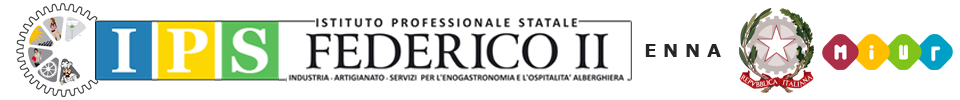 PROGRAMMA di  Matematica  Classe Quarta La parabola	Definizione e caratteristiche della parabola	Parabola con asse di simmetria parallelo all'asse delle y	Parabola con asse di simmetria parallelo all'asse delle x	Posizioni reciproche di un retta e una parabola	Parabole particolariLa circonferenza	Equazione cartesiana della circonferenza	Particolari circonferenze: condizioni sui coefficienti	Intersezione tra una retta e una circonferenzaEsponenziali e logaritmi	Richiami sul concetto di potenza	Funzione esponenziale	Equazioni esponenziali	Logaritmi e proprietà dei logaritmiFunzione logaritmica	Equazioni logaritmicheFunzioni goniometricheLunghezza di un arcoRadianti, gradi sessadecimali  e sessagesimaliAngoli orientatiCirconferenza goniometrica, angoli e quadrantiSeno cosenoTangente e cotangenteSegno delle funzioni goniometriche